      JÜRİ ÜYELİĞİ ÜCRET BEYANI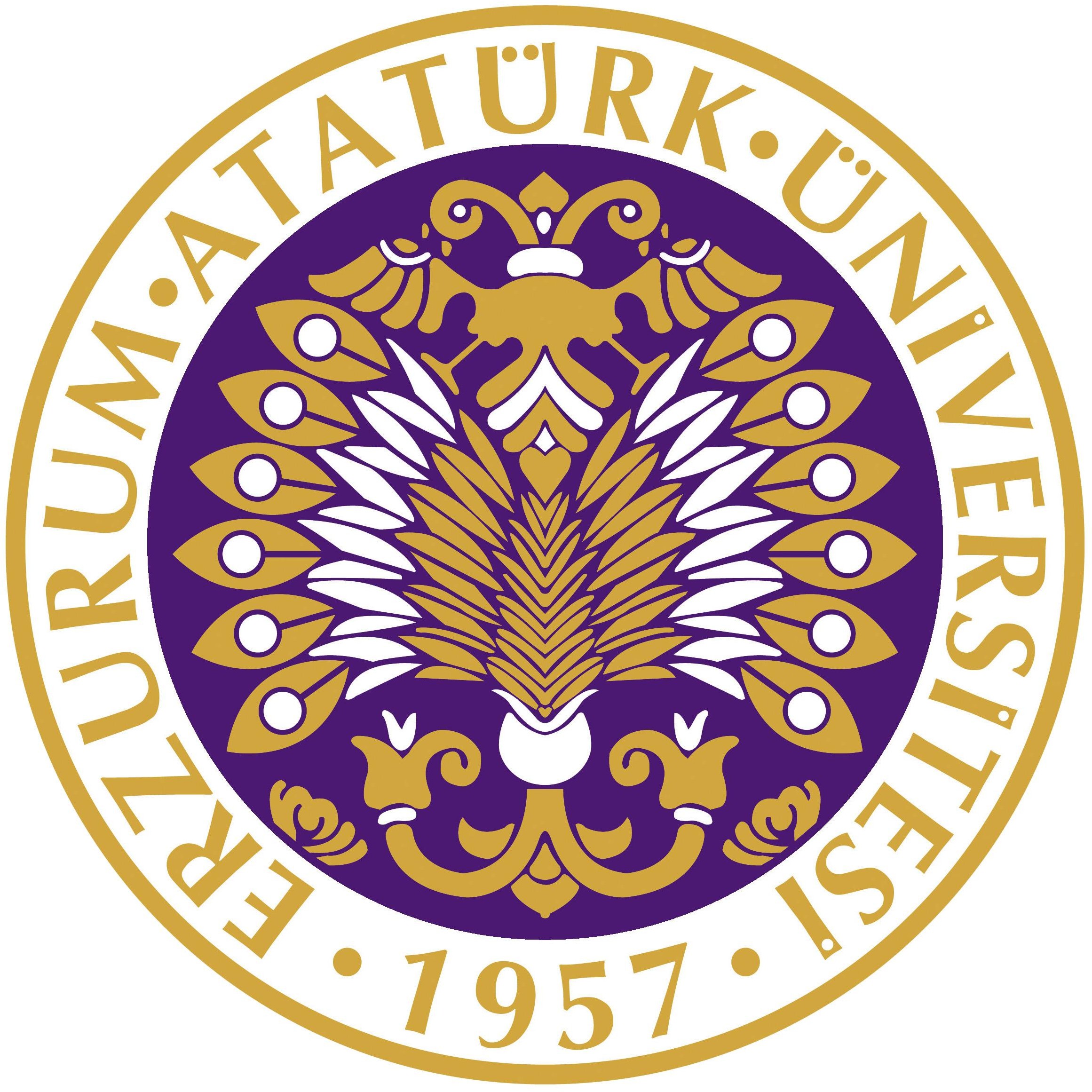            ATATÜRK ÜNİVERSİTESİHORASAN MESLEK YÜKSEKOKULUÜniversitenize başvuran aşağıda ismi yazılı adayın bilimsel çalışmalarını değerlendirmek üzere Üniversitenizce oluşturulan jüride görevlendirildim.“Doçentlik Sınav Jüri Üyeleri ile Dr. Öğretim Üyesi, Doçent ve Profesör Atama Jürilerinde Görev Alan Öğretim Üyelerine Ödenecek Ücrete İlişkin Usul ve Esaslar” çerçevesinde, tarafıma yapılacak ödemeye ilişkin bilgilerim aşağıdaki gibidir.2021 yıllı içerisinde  ücret aldığım Sınav/Atama Jüri Üyeliği sayıları toplamının 6 (altı) yıgeçmediğini ve aşağıda verilen bilgilerin doğruluğunu kabul ve beyan eder, gereğini bilgilerinize arz ederim.Ek: Görevlendirme YazısıADAYIN:Tarih:İmza:JÜRİ ÜYESİNİN:* Formun doldurularak ilgili birime (Fakülte/Yüksekokul/Enstitü) gönderilmesi gerekmektedir.Adı SoyadıBaşvurduğu Kadro UnvanıProfesör	Doçent	Doktor Öğretim ÜyesiÜniversitesiAtatürk ÜniversitesiDekanlık/MüdürlükHorasan Meslek YüksekokuluT.C. Kimlik NoAdı SoyadıÜniversitesiEmekli Sicil NoKurum Sicil NoTelefonGörevlendirme YazısınınTarih ve SayısıRapor Düzenleme TarihiSüregelen Gelir VergisiMatrahı (Yıllık)Banka AdıŞube KoduIBAN No